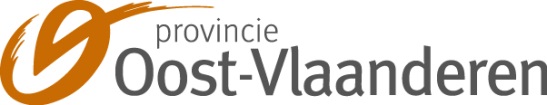 Aanvraag van een molendraaipremieAanvraag van een molendraaipremieAanvraag van een molendraaipremieAanvraag van een molendraaipremieAanvraag van een molendraaipremieAanvraag van een molendraaipremieAanvraag van een molendraaipremieAanvraag van een molendraaipremieAanvraag van een molendraaipremieAanvraag van een molendraaipremieAanvraag van een molendraaipremieAanvraag van een molendraaipremieAanvraag van een molendraaipremieAanvraag van een molendraaipremieAanvraag van een molendraaipremieAanvraag van een molendraaipremieAanvraag van een molendraaipremieAanvraag van een molendraaipremieAanvraag van een molendraaipremieAanvraag van een molendraaipremieAanvraag van een molendraaipremieAanvraag van een molendraaipremieAanvraag van een molendraaipremieAanvraag van een molendraaipremieDeputatie van de Provincie Oost-Vlaanderenp.a. Erfgoedsite Mola MolencentrumKasteel PuyenbrugPuyenbrug 59180 Wachtebeke
tel. 09 342 42 40e-mail : molendraaipremie@oost-vlaanderen.beDeputatie van de Provincie Oost-Vlaanderenp.a. Erfgoedsite Mola MolencentrumKasteel PuyenbrugPuyenbrug 59180 Wachtebeke
tel. 09 342 42 40e-mail : molendraaipremie@oost-vlaanderen.beDeputatie van de Provincie Oost-Vlaanderenp.a. Erfgoedsite Mola MolencentrumKasteel PuyenbrugPuyenbrug 59180 Wachtebeke
tel. 09 342 42 40e-mail : molendraaipremie@oost-vlaanderen.beDeputatie van de Provincie Oost-Vlaanderenp.a. Erfgoedsite Mola MolencentrumKasteel PuyenbrugPuyenbrug 59180 Wachtebeke
tel. 09 342 42 40e-mail : molendraaipremie@oost-vlaanderen.beDeputatie van de Provincie Oost-Vlaanderenp.a. Erfgoedsite Mola MolencentrumKasteel PuyenbrugPuyenbrug 59180 Wachtebeke
tel. 09 342 42 40e-mail : molendraaipremie@oost-vlaanderen.beDeputatie van de Provincie Oost-Vlaanderenp.a. Erfgoedsite Mola MolencentrumKasteel PuyenbrugPuyenbrug 59180 Wachtebeke
tel. 09 342 42 40e-mail : molendraaipremie@oost-vlaanderen.beDeputatie van de Provincie Oost-Vlaanderenp.a. Erfgoedsite Mola MolencentrumKasteel PuyenbrugPuyenbrug 59180 Wachtebeke
tel. 09 342 42 40e-mail : molendraaipremie@oost-vlaanderen.beDeputatie van de Provincie Oost-Vlaanderenp.a. Erfgoedsite Mola MolencentrumKasteel PuyenbrugPuyenbrug 59180 Wachtebeke
tel. 09 342 42 40e-mail : molendraaipremie@oost-vlaanderen.beDeputatie van de Provincie Oost-Vlaanderenp.a. Erfgoedsite Mola MolencentrumKasteel PuyenbrugPuyenbrug 59180 Wachtebeke
tel. 09 342 42 40e-mail : molendraaipremie@oost-vlaanderen.beDeputatie van de Provincie Oost-Vlaanderenp.a. Erfgoedsite Mola MolencentrumKasteel PuyenbrugPuyenbrug 59180 Wachtebeke
tel. 09 342 42 40e-mail : molendraaipremie@oost-vlaanderen.beDeputatie van de Provincie Oost-Vlaanderenp.a. Erfgoedsite Mola MolencentrumKasteel PuyenbrugPuyenbrug 59180 Wachtebeke
tel. 09 342 42 40e-mail : molendraaipremie@oost-vlaanderen.beDeputatie van de Provincie Oost-Vlaanderenp.a. Erfgoedsite Mola MolencentrumKasteel PuyenbrugPuyenbrug 59180 Wachtebeke
tel. 09 342 42 40e-mail : molendraaipremie@oost-vlaanderen.beDeputatie van de Provincie Oost-Vlaanderenp.a. Erfgoedsite Mola MolencentrumKasteel PuyenbrugPuyenbrug 59180 Wachtebeke
tel. 09 342 42 40e-mail : molendraaipremie@oost-vlaanderen.beDeputatie van de Provincie Oost-Vlaanderenp.a. Erfgoedsite Mola MolencentrumKasteel PuyenbrugPuyenbrug 59180 Wachtebeke
tel. 09 342 42 40e-mail : molendraaipremie@oost-vlaanderen.beDeputatie van de Provincie Oost-Vlaanderenp.a. Erfgoedsite Mola MolencentrumKasteel PuyenbrugPuyenbrug 59180 Wachtebeke
tel. 09 342 42 40e-mail : molendraaipremie@oost-vlaanderen.beDeputatie van de Provincie Oost-Vlaanderenp.a. Erfgoedsite Mola MolencentrumKasteel PuyenbrugPuyenbrug 59180 Wachtebeke
tel. 09 342 42 40e-mail : molendraaipremie@oost-vlaanderen.beDeputatie van de Provincie Oost-Vlaanderenp.a. Erfgoedsite Mola MolencentrumKasteel PuyenbrugPuyenbrug 59180 Wachtebeke
tel. 09 342 42 40e-mail : molendraaipremie@oost-vlaanderen.beDeputatie van de Provincie Oost-Vlaanderenp.a. Erfgoedsite Mola MolencentrumKasteel PuyenbrugPuyenbrug 59180 Wachtebeke
tel. 09 342 42 40e-mail : molendraaipremie@oost-vlaanderen.beDeputatie van de Provincie Oost-Vlaanderenp.a. Erfgoedsite Mola MolencentrumKasteel PuyenbrugPuyenbrug 59180 Wachtebeke
tel. 09 342 42 40e-mail : molendraaipremie@oost-vlaanderen.beDeputatie van de Provincie Oost-Vlaanderenp.a. Erfgoedsite Mola MolencentrumKasteel PuyenbrugPuyenbrug 59180 Wachtebeke
tel. 09 342 42 40e-mail : molendraaipremie@oost-vlaanderen.beDeputatie van de Provincie Oost-Vlaanderenp.a. Erfgoedsite Mola MolencentrumKasteel PuyenbrugPuyenbrug 59180 Wachtebeke
tel. 09 342 42 40e-mail : molendraaipremie@oost-vlaanderen.beDeputatie van de Provincie Oost-Vlaanderenp.a. Erfgoedsite Mola MolencentrumKasteel PuyenbrugPuyenbrug 59180 Wachtebeke
tel. 09 342 42 40e-mail : molendraaipremie@oost-vlaanderen.beDeputatie van de Provincie Oost-Vlaanderenp.a. Erfgoedsite Mola MolencentrumKasteel PuyenbrugPuyenbrug 59180 Wachtebeke
tel. 09 342 42 40e-mail : molendraaipremie@oost-vlaanderen.beDeputatie van de Provincie Oost-Vlaanderenp.a. Erfgoedsite Mola MolencentrumKasteel PuyenbrugPuyenbrug 59180 Wachtebeke
tel. 09 342 42 40e-mail : molendraaipremie@oost-vlaanderen.beIn te vullen door de 
behandelende dienstontvangstdatumDeputatie van de Provincie Oost-Vlaanderenp.a. Erfgoedsite Mola MolencentrumKasteel PuyenbrugPuyenbrug 59180 Wachtebeke
tel. 09 342 42 40e-mail : molendraaipremie@oost-vlaanderen.beDeputatie van de Provincie Oost-Vlaanderenp.a. Erfgoedsite Mola MolencentrumKasteel PuyenbrugPuyenbrug 59180 Wachtebeke
tel. 09 342 42 40e-mail : molendraaipremie@oost-vlaanderen.beDeputatie van de Provincie Oost-Vlaanderenp.a. Erfgoedsite Mola MolencentrumKasteel PuyenbrugPuyenbrug 59180 Wachtebeke
tel. 09 342 42 40e-mail : molendraaipremie@oost-vlaanderen.beDeputatie van de Provincie Oost-Vlaanderenp.a. Erfgoedsite Mola MolencentrumKasteel PuyenbrugPuyenbrug 59180 Wachtebeke
tel. 09 342 42 40e-mail : molendraaipremie@oost-vlaanderen.beDeputatie van de Provincie Oost-Vlaanderenp.a. Erfgoedsite Mola MolencentrumKasteel PuyenbrugPuyenbrug 59180 Wachtebeke
tel. 09 342 42 40e-mail : molendraaipremie@oost-vlaanderen.beDeputatie van de Provincie Oost-Vlaanderenp.a. Erfgoedsite Mola MolencentrumKasteel PuyenbrugPuyenbrug 59180 Wachtebeke
tel. 09 342 42 40e-mail : molendraaipremie@oost-vlaanderen.beDeputatie van de Provincie Oost-Vlaanderenp.a. Erfgoedsite Mola MolencentrumKasteel PuyenbrugPuyenbrug 59180 Wachtebeke
tel. 09 342 42 40e-mail : molendraaipremie@oost-vlaanderen.beDeputatie van de Provincie Oost-Vlaanderenp.a. Erfgoedsite Mola MolencentrumKasteel PuyenbrugPuyenbrug 59180 Wachtebeke
tel. 09 342 42 40e-mail : molendraaipremie@oost-vlaanderen.beDeputatie van de Provincie Oost-Vlaanderenp.a. Erfgoedsite Mola MolencentrumKasteel PuyenbrugPuyenbrug 59180 Wachtebeke
tel. 09 342 42 40e-mail : molendraaipremie@oost-vlaanderen.beDeputatie van de Provincie Oost-Vlaanderenp.a. Erfgoedsite Mola MolencentrumKasteel PuyenbrugPuyenbrug 59180 Wachtebeke
tel. 09 342 42 40e-mail : molendraaipremie@oost-vlaanderen.beDeputatie van de Provincie Oost-Vlaanderenp.a. Erfgoedsite Mola MolencentrumKasteel PuyenbrugPuyenbrug 59180 Wachtebeke
tel. 09 342 42 40e-mail : molendraaipremie@oost-vlaanderen.beDeputatie van de Provincie Oost-Vlaanderenp.a. Erfgoedsite Mola MolencentrumKasteel PuyenbrugPuyenbrug 59180 Wachtebeke
tel. 09 342 42 40e-mail : molendraaipremie@oost-vlaanderen.beDeputatie van de Provincie Oost-Vlaanderenp.a. Erfgoedsite Mola MolencentrumKasteel PuyenbrugPuyenbrug 59180 Wachtebeke
tel. 09 342 42 40e-mail : molendraaipremie@oost-vlaanderen.beDeputatie van de Provincie Oost-Vlaanderenp.a. Erfgoedsite Mola MolencentrumKasteel PuyenbrugPuyenbrug 59180 Wachtebeke
tel. 09 342 42 40e-mail : molendraaipremie@oost-vlaanderen.beDeputatie van de Provincie Oost-Vlaanderenp.a. Erfgoedsite Mola MolencentrumKasteel PuyenbrugPuyenbrug 59180 Wachtebeke
tel. 09 342 42 40e-mail : molendraaipremie@oost-vlaanderen.beDeputatie van de Provincie Oost-Vlaanderenp.a. Erfgoedsite Mola MolencentrumKasteel PuyenbrugPuyenbrug 59180 Wachtebeke
tel. 09 342 42 40e-mail : molendraaipremie@oost-vlaanderen.beDeputatie van de Provincie Oost-Vlaanderenp.a. Erfgoedsite Mola MolencentrumKasteel PuyenbrugPuyenbrug 59180 Wachtebeke
tel. 09 342 42 40e-mail : molendraaipremie@oost-vlaanderen.beDeputatie van de Provincie Oost-Vlaanderenp.a. Erfgoedsite Mola MolencentrumKasteel PuyenbrugPuyenbrug 59180 Wachtebeke
tel. 09 342 42 40e-mail : molendraaipremie@oost-vlaanderen.beDeputatie van de Provincie Oost-Vlaanderenp.a. Erfgoedsite Mola MolencentrumKasteel PuyenbrugPuyenbrug 59180 Wachtebeke
tel. 09 342 42 40e-mail : molendraaipremie@oost-vlaanderen.beDeputatie van de Provincie Oost-Vlaanderenp.a. Erfgoedsite Mola MolencentrumKasteel PuyenbrugPuyenbrug 59180 Wachtebeke
tel. 09 342 42 40e-mail : molendraaipremie@oost-vlaanderen.beDeputatie van de Provincie Oost-Vlaanderenp.a. Erfgoedsite Mola MolencentrumKasteel PuyenbrugPuyenbrug 59180 Wachtebeke
tel. 09 342 42 40e-mail : molendraaipremie@oost-vlaanderen.beDeputatie van de Provincie Oost-Vlaanderenp.a. Erfgoedsite Mola MolencentrumKasteel PuyenbrugPuyenbrug 59180 Wachtebeke
tel. 09 342 42 40e-mail : molendraaipremie@oost-vlaanderen.beDeputatie van de Provincie Oost-Vlaanderenp.a. Erfgoedsite Mola MolencentrumKasteel PuyenbrugPuyenbrug 59180 Wachtebeke
tel. 09 342 42 40e-mail : molendraaipremie@oost-vlaanderen.beDeputatie van de Provincie Oost-Vlaanderenp.a. Erfgoedsite Mola MolencentrumKasteel PuyenbrugPuyenbrug 59180 Wachtebeke
tel. 09 342 42 40e-mail : molendraaipremie@oost-vlaanderen.beDeputatie van de Provincie Oost-Vlaanderenp.a. Erfgoedsite Mola MolencentrumKasteel PuyenbrugPuyenbrug 59180 Wachtebeke
tel. 09 342 42 40e-mail : molendraaipremie@oost-vlaanderen.beDeputatie van de Provincie Oost-Vlaanderenp.a. Erfgoedsite Mola MolencentrumKasteel PuyenbrugPuyenbrug 59180 Wachtebeke
tel. 09 342 42 40e-mail : molendraaipremie@oost-vlaanderen.beDeputatie van de Provincie Oost-Vlaanderenp.a. Erfgoedsite Mola MolencentrumKasteel PuyenbrugPuyenbrug 59180 Wachtebeke
tel. 09 342 42 40e-mail : molendraaipremie@oost-vlaanderen.beDeputatie van de Provincie Oost-Vlaanderenp.a. Erfgoedsite Mola MolencentrumKasteel PuyenbrugPuyenbrug 59180 Wachtebeke
tel. 09 342 42 40e-mail : molendraaipremie@oost-vlaanderen.beDeputatie van de Provincie Oost-Vlaanderenp.a. Erfgoedsite Mola MolencentrumKasteel PuyenbrugPuyenbrug 59180 Wachtebeke
tel. 09 342 42 40e-mail : molendraaipremie@oost-vlaanderen.beDeputatie van de Provincie Oost-Vlaanderenp.a. Erfgoedsite Mola MolencentrumKasteel PuyenbrugPuyenbrug 59180 Wachtebeke
tel. 09 342 42 40e-mail : molendraaipremie@oost-vlaanderen.beDeputatie van de Provincie Oost-Vlaanderenp.a. Erfgoedsite Mola MolencentrumKasteel PuyenbrugPuyenbrug 59180 Wachtebeke
tel. 09 342 42 40e-mail : molendraaipremie@oost-vlaanderen.beDeputatie van de Provincie Oost-Vlaanderenp.a. Erfgoedsite Mola MolencentrumKasteel PuyenbrugPuyenbrug 59180 Wachtebeke
tel. 09 342 42 40e-mail : molendraaipremie@oost-vlaanderen.beDeputatie van de Provincie Oost-Vlaanderenp.a. Erfgoedsite Mola MolencentrumKasteel PuyenbrugPuyenbrug 59180 Wachtebeke
tel. 09 342 42 40e-mail : molendraaipremie@oost-vlaanderen.beDeputatie van de Provincie Oost-Vlaanderenp.a. Erfgoedsite Mola MolencentrumKasteel PuyenbrugPuyenbrug 59180 Wachtebeke
tel. 09 342 42 40e-mail : molendraaipremie@oost-vlaanderen.beDeputatie van de Provincie Oost-Vlaanderenp.a. Erfgoedsite Mola MolencentrumKasteel PuyenbrugPuyenbrug 59180 Wachtebeke
tel. 09 342 42 40e-mail : molendraaipremie@oost-vlaanderen.beDeputatie van de Provincie Oost-Vlaanderenp.a. Erfgoedsite Mola MolencentrumKasteel PuyenbrugPuyenbrug 59180 Wachtebeke
tel. 09 342 42 40e-mail : molendraaipremie@oost-vlaanderen.beDeputatie van de Provincie Oost-Vlaanderenp.a. Erfgoedsite Mola MolencentrumKasteel PuyenbrugPuyenbrug 59180 Wachtebeke
tel. 09 342 42 40e-mail : molendraaipremie@oost-vlaanderen.beDeputatie van de Provincie Oost-Vlaanderenp.a. Erfgoedsite Mola MolencentrumKasteel PuyenbrugPuyenbrug 59180 Wachtebeke
tel. 09 342 42 40e-mail : molendraaipremie@oost-vlaanderen.beDeputatie van de Provincie Oost-Vlaanderenp.a. Erfgoedsite Mola MolencentrumKasteel PuyenbrugPuyenbrug 59180 Wachtebeke
tel. 09 342 42 40e-mail : molendraaipremie@oost-vlaanderen.beDeputatie van de Provincie Oost-Vlaanderenp.a. Erfgoedsite Mola MolencentrumKasteel PuyenbrugPuyenbrug 59180 Wachtebeke
tel. 09 342 42 40e-mail : molendraaipremie@oost-vlaanderen.beDeputatie van de Provincie Oost-Vlaanderenp.a. Erfgoedsite Mola MolencentrumKasteel PuyenbrugPuyenbrug 59180 Wachtebeke
tel. 09 342 42 40e-mail : molendraaipremie@oost-vlaanderen.beDeputatie van de Provincie Oost-Vlaanderenp.a. Erfgoedsite Mola MolencentrumKasteel PuyenbrugPuyenbrug 59180 Wachtebeke
tel. 09 342 42 40e-mail : molendraaipremie@oost-vlaanderen.beDeputatie van de Provincie Oost-Vlaanderenp.a. Erfgoedsite Mola MolencentrumKasteel PuyenbrugPuyenbrug 59180 Wachtebeke
tel. 09 342 42 40e-mail : molendraaipremie@oost-vlaanderen.beDeputatie van de Provincie Oost-Vlaanderenp.a. Erfgoedsite Mola MolencentrumKasteel PuyenbrugPuyenbrug 59180 Wachtebeke
tel. 09 342 42 40e-mail : molendraaipremie@oost-vlaanderen.beDeputatie van de Provincie Oost-Vlaanderenp.a. Erfgoedsite Mola MolencentrumKasteel PuyenbrugPuyenbrug 59180 Wachtebeke
tel. 09 342 42 40e-mail : molendraaipremie@oost-vlaanderen.beDeputatie van de Provincie Oost-Vlaanderenp.a. Erfgoedsite Mola MolencentrumKasteel PuyenbrugPuyenbrug 59180 Wachtebeke
tel. 09 342 42 40e-mail : molendraaipremie@oost-vlaanderen.beDeputatie van de Provincie Oost-Vlaanderenp.a. Erfgoedsite Mola MolencentrumKasteel PuyenbrugPuyenbrug 59180 Wachtebeke
tel. 09 342 42 40e-mail : molendraaipremie@oost-vlaanderen.beDeputatie van de Provincie Oost-Vlaanderenp.a. Erfgoedsite Mola MolencentrumKasteel PuyenbrugPuyenbrug 59180 Wachtebeke
tel. 09 342 42 40e-mail : molendraaipremie@oost-vlaanderen.beWelke regelgeving ligt aan de grondslag van dit formulier? Dit formulier is een toepassing van het Reglement van 24 maart 2021 betreffende het behoud en de maalvaardigheid van historische molens.Welke regelgeving ligt aan de grondslag van dit formulier? Dit formulier is een toepassing van het Reglement van 24 maart 2021 betreffende het behoud en de maalvaardigheid van historische molens.Welke regelgeving ligt aan de grondslag van dit formulier? Dit formulier is een toepassing van het Reglement van 24 maart 2021 betreffende het behoud en de maalvaardigheid van historische molens.Welke regelgeving ligt aan de grondslag van dit formulier? Dit formulier is een toepassing van het Reglement van 24 maart 2021 betreffende het behoud en de maalvaardigheid van historische molens.Welke regelgeving ligt aan de grondslag van dit formulier? Dit formulier is een toepassing van het Reglement van 24 maart 2021 betreffende het behoud en de maalvaardigheid van historische molens.Welke regelgeving ligt aan de grondslag van dit formulier? Dit formulier is een toepassing van het Reglement van 24 maart 2021 betreffende het behoud en de maalvaardigheid van historische molens.Welke regelgeving ligt aan de grondslag van dit formulier? Dit formulier is een toepassing van het Reglement van 24 maart 2021 betreffende het behoud en de maalvaardigheid van historische molens.Welke regelgeving ligt aan de grondslag van dit formulier? Dit formulier is een toepassing van het Reglement van 24 maart 2021 betreffende het behoud en de maalvaardigheid van historische molens.Welke regelgeving ligt aan de grondslag van dit formulier? Dit formulier is een toepassing van het Reglement van 24 maart 2021 betreffende het behoud en de maalvaardigheid van historische molens.Welke regelgeving ligt aan de grondslag van dit formulier? Dit formulier is een toepassing van het Reglement van 24 maart 2021 betreffende het behoud en de maalvaardigheid van historische molens.Welke regelgeving ligt aan de grondslag van dit formulier? Dit formulier is een toepassing van het Reglement van 24 maart 2021 betreffende het behoud en de maalvaardigheid van historische molens.Welke regelgeving ligt aan de grondslag van dit formulier? Dit formulier is een toepassing van het Reglement van 24 maart 2021 betreffende het behoud en de maalvaardigheid van historische molens.Welke regelgeving ligt aan de grondslag van dit formulier? Dit formulier is een toepassing van het Reglement van 24 maart 2021 betreffende het behoud en de maalvaardigheid van historische molens.Welke regelgeving ligt aan de grondslag van dit formulier? Dit formulier is een toepassing van het Reglement van 24 maart 2021 betreffende het behoud en de maalvaardigheid van historische molens.Welke regelgeving ligt aan de grondslag van dit formulier? Dit formulier is een toepassing van het Reglement van 24 maart 2021 betreffende het behoud en de maalvaardigheid van historische molens.Welke regelgeving ligt aan de grondslag van dit formulier? Dit formulier is een toepassing van het Reglement van 24 maart 2021 betreffende het behoud en de maalvaardigheid van historische molens.Welke regelgeving ligt aan de grondslag van dit formulier? Dit formulier is een toepassing van het Reglement van 24 maart 2021 betreffende het behoud en de maalvaardigheid van historische molens.Welke regelgeving ligt aan de grondslag van dit formulier? Dit formulier is een toepassing van het Reglement van 24 maart 2021 betreffende het behoud en de maalvaardigheid van historische molens.Welke regelgeving ligt aan de grondslag van dit formulier? Dit formulier is een toepassing van het Reglement van 24 maart 2021 betreffende het behoud en de maalvaardigheid van historische molens.Welke regelgeving ligt aan de grondslag van dit formulier? Dit formulier is een toepassing van het Reglement van 24 maart 2021 betreffende het behoud en de maalvaardigheid van historische molens.Welke regelgeving ligt aan de grondslag van dit formulier? Dit formulier is een toepassing van het Reglement van 24 maart 2021 betreffende het behoud en de maalvaardigheid van historische molens.Welke regelgeving ligt aan de grondslag van dit formulier? Dit formulier is een toepassing van het Reglement van 24 maart 2021 betreffende het behoud en de maalvaardigheid van historische molens.Welke regelgeving ligt aan de grondslag van dit formulier? Dit formulier is een toepassing van het Reglement van 24 maart 2021 betreffende het behoud en de maalvaardigheid van historische molens.Welke regelgeving ligt aan de grondslag van dit formulier? Dit formulier is een toepassing van het Reglement van 24 maart 2021 betreffende het behoud en de maalvaardigheid van historische molens.Welke regelgeving ligt aan de grondslag van dit formulier? Dit formulier is een toepassing van het Reglement van 24 maart 2021 betreffende het behoud en de maalvaardigheid van historische molens.Welke regelgeving ligt aan de grondslag van dit formulier? Dit formulier is een toepassing van het Reglement van 24 maart 2021 betreffende het behoud en de maalvaardigheid van historische molens.Welke regelgeving ligt aan de grondslag van dit formulier? Dit formulier is een toepassing van het Reglement van 24 maart 2021 betreffende het behoud en de maalvaardigheid van historische molens.Wanneer moet je dit formulier uiterlijk terugbezorgen?
Het ingevulde formulier moet uiterlijk op 10 november van het jaar waarvoor de draaipremie wordt aangevraagd ingediend worden bij Deputatie van de Provincie Oost-Vlaanderen p.a. Erfgoedsite Mola Molencentrum, Puyenbrug 5, 9185 Wachtebeke of elektronisch via molendraaipremie@oost-vlaanderen.be .Voeg bij het aanvraagformulier een gedateerde digitale of analoge foto van de verzegelde toerenteller.Wanneer moet je dit formulier uiterlijk terugbezorgen?
Het ingevulde formulier moet uiterlijk op 10 november van het jaar waarvoor de draaipremie wordt aangevraagd ingediend worden bij Deputatie van de Provincie Oost-Vlaanderen p.a. Erfgoedsite Mola Molencentrum, Puyenbrug 5, 9185 Wachtebeke of elektronisch via molendraaipremie@oost-vlaanderen.be .Voeg bij het aanvraagformulier een gedateerde digitale of analoge foto van de verzegelde toerenteller.Wanneer moet je dit formulier uiterlijk terugbezorgen?
Het ingevulde formulier moet uiterlijk op 10 november van het jaar waarvoor de draaipremie wordt aangevraagd ingediend worden bij Deputatie van de Provincie Oost-Vlaanderen p.a. Erfgoedsite Mola Molencentrum, Puyenbrug 5, 9185 Wachtebeke of elektronisch via molendraaipremie@oost-vlaanderen.be .Voeg bij het aanvraagformulier een gedateerde digitale of analoge foto van de verzegelde toerenteller.Wanneer moet je dit formulier uiterlijk terugbezorgen?
Het ingevulde formulier moet uiterlijk op 10 november van het jaar waarvoor de draaipremie wordt aangevraagd ingediend worden bij Deputatie van de Provincie Oost-Vlaanderen p.a. Erfgoedsite Mola Molencentrum, Puyenbrug 5, 9185 Wachtebeke of elektronisch via molendraaipremie@oost-vlaanderen.be .Voeg bij het aanvraagformulier een gedateerde digitale of analoge foto van de verzegelde toerenteller.Wanneer moet je dit formulier uiterlijk terugbezorgen?
Het ingevulde formulier moet uiterlijk op 10 november van het jaar waarvoor de draaipremie wordt aangevraagd ingediend worden bij Deputatie van de Provincie Oost-Vlaanderen p.a. Erfgoedsite Mola Molencentrum, Puyenbrug 5, 9185 Wachtebeke of elektronisch via molendraaipremie@oost-vlaanderen.be .Voeg bij het aanvraagformulier een gedateerde digitale of analoge foto van de verzegelde toerenteller.Wanneer moet je dit formulier uiterlijk terugbezorgen?
Het ingevulde formulier moet uiterlijk op 10 november van het jaar waarvoor de draaipremie wordt aangevraagd ingediend worden bij Deputatie van de Provincie Oost-Vlaanderen p.a. Erfgoedsite Mola Molencentrum, Puyenbrug 5, 9185 Wachtebeke of elektronisch via molendraaipremie@oost-vlaanderen.be .Voeg bij het aanvraagformulier een gedateerde digitale of analoge foto van de verzegelde toerenteller.Wanneer moet je dit formulier uiterlijk terugbezorgen?
Het ingevulde formulier moet uiterlijk op 10 november van het jaar waarvoor de draaipremie wordt aangevraagd ingediend worden bij Deputatie van de Provincie Oost-Vlaanderen p.a. Erfgoedsite Mola Molencentrum, Puyenbrug 5, 9185 Wachtebeke of elektronisch via molendraaipremie@oost-vlaanderen.be .Voeg bij het aanvraagformulier een gedateerde digitale of analoge foto van de verzegelde toerenteller.Wanneer moet je dit formulier uiterlijk terugbezorgen?
Het ingevulde formulier moet uiterlijk op 10 november van het jaar waarvoor de draaipremie wordt aangevraagd ingediend worden bij Deputatie van de Provincie Oost-Vlaanderen p.a. Erfgoedsite Mola Molencentrum, Puyenbrug 5, 9185 Wachtebeke of elektronisch via molendraaipremie@oost-vlaanderen.be .Voeg bij het aanvraagformulier een gedateerde digitale of analoge foto van de verzegelde toerenteller.Wanneer moet je dit formulier uiterlijk terugbezorgen?
Het ingevulde formulier moet uiterlijk op 10 november van het jaar waarvoor de draaipremie wordt aangevraagd ingediend worden bij Deputatie van de Provincie Oost-Vlaanderen p.a. Erfgoedsite Mola Molencentrum, Puyenbrug 5, 9185 Wachtebeke of elektronisch via molendraaipremie@oost-vlaanderen.be .Voeg bij het aanvraagformulier een gedateerde digitale of analoge foto van de verzegelde toerenteller.Wanneer moet je dit formulier uiterlijk terugbezorgen?
Het ingevulde formulier moet uiterlijk op 10 november van het jaar waarvoor de draaipremie wordt aangevraagd ingediend worden bij Deputatie van de Provincie Oost-Vlaanderen p.a. Erfgoedsite Mola Molencentrum, Puyenbrug 5, 9185 Wachtebeke of elektronisch via molendraaipremie@oost-vlaanderen.be .Voeg bij het aanvraagformulier een gedateerde digitale of analoge foto van de verzegelde toerenteller.Wanneer moet je dit formulier uiterlijk terugbezorgen?
Het ingevulde formulier moet uiterlijk op 10 november van het jaar waarvoor de draaipremie wordt aangevraagd ingediend worden bij Deputatie van de Provincie Oost-Vlaanderen p.a. Erfgoedsite Mola Molencentrum, Puyenbrug 5, 9185 Wachtebeke of elektronisch via molendraaipremie@oost-vlaanderen.be .Voeg bij het aanvraagformulier een gedateerde digitale of analoge foto van de verzegelde toerenteller.Wanneer moet je dit formulier uiterlijk terugbezorgen?
Het ingevulde formulier moet uiterlijk op 10 november van het jaar waarvoor de draaipremie wordt aangevraagd ingediend worden bij Deputatie van de Provincie Oost-Vlaanderen p.a. Erfgoedsite Mola Molencentrum, Puyenbrug 5, 9185 Wachtebeke of elektronisch via molendraaipremie@oost-vlaanderen.be .Voeg bij het aanvraagformulier een gedateerde digitale of analoge foto van de verzegelde toerenteller.Wanneer moet je dit formulier uiterlijk terugbezorgen?
Het ingevulde formulier moet uiterlijk op 10 november van het jaar waarvoor de draaipremie wordt aangevraagd ingediend worden bij Deputatie van de Provincie Oost-Vlaanderen p.a. Erfgoedsite Mola Molencentrum, Puyenbrug 5, 9185 Wachtebeke of elektronisch via molendraaipremie@oost-vlaanderen.be .Voeg bij het aanvraagformulier een gedateerde digitale of analoge foto van de verzegelde toerenteller.Wanneer moet je dit formulier uiterlijk terugbezorgen?
Het ingevulde formulier moet uiterlijk op 10 november van het jaar waarvoor de draaipremie wordt aangevraagd ingediend worden bij Deputatie van de Provincie Oost-Vlaanderen p.a. Erfgoedsite Mola Molencentrum, Puyenbrug 5, 9185 Wachtebeke of elektronisch via molendraaipremie@oost-vlaanderen.be .Voeg bij het aanvraagformulier een gedateerde digitale of analoge foto van de verzegelde toerenteller.Wanneer moet je dit formulier uiterlijk terugbezorgen?
Het ingevulde formulier moet uiterlijk op 10 november van het jaar waarvoor de draaipremie wordt aangevraagd ingediend worden bij Deputatie van de Provincie Oost-Vlaanderen p.a. Erfgoedsite Mola Molencentrum, Puyenbrug 5, 9185 Wachtebeke of elektronisch via molendraaipremie@oost-vlaanderen.be .Voeg bij het aanvraagformulier een gedateerde digitale of analoge foto van de verzegelde toerenteller.Wanneer moet je dit formulier uiterlijk terugbezorgen?
Het ingevulde formulier moet uiterlijk op 10 november van het jaar waarvoor de draaipremie wordt aangevraagd ingediend worden bij Deputatie van de Provincie Oost-Vlaanderen p.a. Erfgoedsite Mola Molencentrum, Puyenbrug 5, 9185 Wachtebeke of elektronisch via molendraaipremie@oost-vlaanderen.be .Voeg bij het aanvraagformulier een gedateerde digitale of analoge foto van de verzegelde toerenteller.Wanneer moet je dit formulier uiterlijk terugbezorgen?
Het ingevulde formulier moet uiterlijk op 10 november van het jaar waarvoor de draaipremie wordt aangevraagd ingediend worden bij Deputatie van de Provincie Oost-Vlaanderen p.a. Erfgoedsite Mola Molencentrum, Puyenbrug 5, 9185 Wachtebeke of elektronisch via molendraaipremie@oost-vlaanderen.be .Voeg bij het aanvraagformulier een gedateerde digitale of analoge foto van de verzegelde toerenteller.Wanneer moet je dit formulier uiterlijk terugbezorgen?
Het ingevulde formulier moet uiterlijk op 10 november van het jaar waarvoor de draaipremie wordt aangevraagd ingediend worden bij Deputatie van de Provincie Oost-Vlaanderen p.a. Erfgoedsite Mola Molencentrum, Puyenbrug 5, 9185 Wachtebeke of elektronisch via molendraaipremie@oost-vlaanderen.be .Voeg bij het aanvraagformulier een gedateerde digitale of analoge foto van de verzegelde toerenteller.Wanneer moet je dit formulier uiterlijk terugbezorgen?
Het ingevulde formulier moet uiterlijk op 10 november van het jaar waarvoor de draaipremie wordt aangevraagd ingediend worden bij Deputatie van de Provincie Oost-Vlaanderen p.a. Erfgoedsite Mola Molencentrum, Puyenbrug 5, 9185 Wachtebeke of elektronisch via molendraaipremie@oost-vlaanderen.be .Voeg bij het aanvraagformulier een gedateerde digitale of analoge foto van de verzegelde toerenteller.Wanneer moet je dit formulier uiterlijk terugbezorgen?
Het ingevulde formulier moet uiterlijk op 10 november van het jaar waarvoor de draaipremie wordt aangevraagd ingediend worden bij Deputatie van de Provincie Oost-Vlaanderen p.a. Erfgoedsite Mola Molencentrum, Puyenbrug 5, 9185 Wachtebeke of elektronisch via molendraaipremie@oost-vlaanderen.be .Voeg bij het aanvraagformulier een gedateerde digitale of analoge foto van de verzegelde toerenteller.Wanneer moet je dit formulier uiterlijk terugbezorgen?
Het ingevulde formulier moet uiterlijk op 10 november van het jaar waarvoor de draaipremie wordt aangevraagd ingediend worden bij Deputatie van de Provincie Oost-Vlaanderen p.a. Erfgoedsite Mola Molencentrum, Puyenbrug 5, 9185 Wachtebeke of elektronisch via molendraaipremie@oost-vlaanderen.be .Voeg bij het aanvraagformulier een gedateerde digitale of analoge foto van de verzegelde toerenteller.Wanneer moet je dit formulier uiterlijk terugbezorgen?
Het ingevulde formulier moet uiterlijk op 10 november van het jaar waarvoor de draaipremie wordt aangevraagd ingediend worden bij Deputatie van de Provincie Oost-Vlaanderen p.a. Erfgoedsite Mola Molencentrum, Puyenbrug 5, 9185 Wachtebeke of elektronisch via molendraaipremie@oost-vlaanderen.be .Voeg bij het aanvraagformulier een gedateerde digitale of analoge foto van de verzegelde toerenteller.Wanneer moet je dit formulier uiterlijk terugbezorgen?
Het ingevulde formulier moet uiterlijk op 10 november van het jaar waarvoor de draaipremie wordt aangevraagd ingediend worden bij Deputatie van de Provincie Oost-Vlaanderen p.a. Erfgoedsite Mola Molencentrum, Puyenbrug 5, 9185 Wachtebeke of elektronisch via molendraaipremie@oost-vlaanderen.be .Voeg bij het aanvraagformulier een gedateerde digitale of analoge foto van de verzegelde toerenteller.Wanneer moet je dit formulier uiterlijk terugbezorgen?
Het ingevulde formulier moet uiterlijk op 10 november van het jaar waarvoor de draaipremie wordt aangevraagd ingediend worden bij Deputatie van de Provincie Oost-Vlaanderen p.a. Erfgoedsite Mola Molencentrum, Puyenbrug 5, 9185 Wachtebeke of elektronisch via molendraaipremie@oost-vlaanderen.be .Voeg bij het aanvraagformulier een gedateerde digitale of analoge foto van de verzegelde toerenteller.Wanneer moet je dit formulier uiterlijk terugbezorgen?
Het ingevulde formulier moet uiterlijk op 10 november van het jaar waarvoor de draaipremie wordt aangevraagd ingediend worden bij Deputatie van de Provincie Oost-Vlaanderen p.a. Erfgoedsite Mola Molencentrum, Puyenbrug 5, 9185 Wachtebeke of elektronisch via molendraaipremie@oost-vlaanderen.be .Voeg bij het aanvraagformulier een gedateerde digitale of analoge foto van de verzegelde toerenteller.Wanneer moet je dit formulier uiterlijk terugbezorgen?
Het ingevulde formulier moet uiterlijk op 10 november van het jaar waarvoor de draaipremie wordt aangevraagd ingediend worden bij Deputatie van de Provincie Oost-Vlaanderen p.a. Erfgoedsite Mola Molencentrum, Puyenbrug 5, 9185 Wachtebeke of elektronisch via molendraaipremie@oost-vlaanderen.be .Voeg bij het aanvraagformulier een gedateerde digitale of analoge foto van de verzegelde toerenteller.Wanneer moet je dit formulier uiterlijk terugbezorgen?
Het ingevulde formulier moet uiterlijk op 10 november van het jaar waarvoor de draaipremie wordt aangevraagd ingediend worden bij Deputatie van de Provincie Oost-Vlaanderen p.a. Erfgoedsite Mola Molencentrum, Puyenbrug 5, 9185 Wachtebeke of elektronisch via molendraaipremie@oost-vlaanderen.be .Voeg bij het aanvraagformulier een gedateerde digitale of analoge foto van de verzegelde toerenteller.AanbevelingNeem vooraf contact op met het Mola. De medewerkers begeleiden je graag bij jouw aanvraag.AanbevelingNeem vooraf contact op met het Mola. De medewerkers begeleiden je graag bij jouw aanvraag.AanbevelingNeem vooraf contact op met het Mola. De medewerkers begeleiden je graag bij jouw aanvraag.AanbevelingNeem vooraf contact op met het Mola. De medewerkers begeleiden je graag bij jouw aanvraag.AanbevelingNeem vooraf contact op met het Mola. De medewerkers begeleiden je graag bij jouw aanvraag.AanbevelingNeem vooraf contact op met het Mola. De medewerkers begeleiden je graag bij jouw aanvraag.AanbevelingNeem vooraf contact op met het Mola. De medewerkers begeleiden je graag bij jouw aanvraag.AanbevelingNeem vooraf contact op met het Mola. De medewerkers begeleiden je graag bij jouw aanvraag.AanbevelingNeem vooraf contact op met het Mola. De medewerkers begeleiden je graag bij jouw aanvraag.AanbevelingNeem vooraf contact op met het Mola. De medewerkers begeleiden je graag bij jouw aanvraag.AanbevelingNeem vooraf contact op met het Mola. De medewerkers begeleiden je graag bij jouw aanvraag.AanbevelingNeem vooraf contact op met het Mola. De medewerkers begeleiden je graag bij jouw aanvraag.AanbevelingNeem vooraf contact op met het Mola. De medewerkers begeleiden je graag bij jouw aanvraag.AanbevelingNeem vooraf contact op met het Mola. De medewerkers begeleiden je graag bij jouw aanvraag.AanbevelingNeem vooraf contact op met het Mola. De medewerkers begeleiden je graag bij jouw aanvraag.AanbevelingNeem vooraf contact op met het Mola. De medewerkers begeleiden je graag bij jouw aanvraag.AanbevelingNeem vooraf contact op met het Mola. De medewerkers begeleiden je graag bij jouw aanvraag.AanbevelingNeem vooraf contact op met het Mola. De medewerkers begeleiden je graag bij jouw aanvraag.AanbevelingNeem vooraf contact op met het Mola. De medewerkers begeleiden je graag bij jouw aanvraag.AanbevelingNeem vooraf contact op met het Mola. De medewerkers begeleiden je graag bij jouw aanvraag.AanbevelingNeem vooraf contact op met het Mola. De medewerkers begeleiden je graag bij jouw aanvraag.AanbevelingNeem vooraf contact op met het Mola. De medewerkers begeleiden je graag bij jouw aanvraag.AanbevelingNeem vooraf contact op met het Mola. De medewerkers begeleiden je graag bij jouw aanvraag.AanbevelingNeem vooraf contact op met het Mola. De medewerkers begeleiden je graag bij jouw aanvraag.AanbevelingNeem vooraf contact op met het Mola. De medewerkers begeleiden je graag bij jouw aanvraag.AanbevelingNeem vooraf contact op met het Mola. De medewerkers begeleiden je graag bij jouw aanvraag.AanbevelingNeem vooraf contact op met het Mola. De medewerkers begeleiden je graag bij jouw aanvraag.Gegevens van de aanvragerGegevens van de aanvragerGegevens van de aanvragerGegevens van de aanvragerGegevens van de aanvragerGegevens van de aanvragerGegevens van de aanvragerGegevens van de aanvragerGegevens van de aanvragerGegevens van de aanvragerGegevens van de aanvragerGegevens van de aanvragerGegevens van de aanvragerGegevens van de aanvragerGegevens van de aanvragerGegevens van de aanvragerGegevens van de aanvragerGegevens van de aanvragerGegevens van de aanvragerGegevens van de aanvragerGegevens van de aanvragerGegevens van de aanvragerGegevens van de aanvragerGegevens van de aanvragerGegevens van de aanvragerGegevens van de aanvragerGegevens van de aanvrager11In geval van een natuurlijk persoon (vrijwillig onbezoldigd molenaar of moleneigenaar-molenaar of moleneigenaar met bezoldigd molenaar)In geval van een natuurlijk persoon (vrijwillig onbezoldigd molenaar of moleneigenaar-molenaar of moleneigenaar met bezoldigd molenaar)In geval van een natuurlijk persoon (vrijwillig onbezoldigd molenaar of moleneigenaar-molenaar of moleneigenaar met bezoldigd molenaar)In geval van een natuurlijk persoon (vrijwillig onbezoldigd molenaar of moleneigenaar-molenaar of moleneigenaar met bezoldigd molenaar)In geval van een natuurlijk persoon (vrijwillig onbezoldigd molenaar of moleneigenaar-molenaar of moleneigenaar met bezoldigd molenaar)In geval van een natuurlijk persoon (vrijwillig onbezoldigd molenaar of moleneigenaar-molenaar of moleneigenaar met bezoldigd molenaar)In geval van een natuurlijk persoon (vrijwillig onbezoldigd molenaar of moleneigenaar-molenaar of moleneigenaar met bezoldigd molenaar)In geval van een natuurlijk persoon (vrijwillig onbezoldigd molenaar of moleneigenaar-molenaar of moleneigenaar met bezoldigd molenaar)In geval van een natuurlijk persoon (vrijwillig onbezoldigd molenaar of moleneigenaar-molenaar of moleneigenaar met bezoldigd molenaar)In geval van een natuurlijk persoon (vrijwillig onbezoldigd molenaar of moleneigenaar-molenaar of moleneigenaar met bezoldigd molenaar)In geval van een natuurlijk persoon (vrijwillig onbezoldigd molenaar of moleneigenaar-molenaar of moleneigenaar met bezoldigd molenaar)In geval van een natuurlijk persoon (vrijwillig onbezoldigd molenaar of moleneigenaar-molenaar of moleneigenaar met bezoldigd molenaar)In geval van een natuurlijk persoon (vrijwillig onbezoldigd molenaar of moleneigenaar-molenaar of moleneigenaar met bezoldigd molenaar)In geval van een natuurlijk persoon (vrijwillig onbezoldigd molenaar of moleneigenaar-molenaar of moleneigenaar met bezoldigd molenaar)In geval van een natuurlijk persoon (vrijwillig onbezoldigd molenaar of moleneigenaar-molenaar of moleneigenaar met bezoldigd molenaar)In geval van een natuurlijk persoon (vrijwillig onbezoldigd molenaar of moleneigenaar-molenaar of moleneigenaar met bezoldigd molenaar)In geval van een natuurlijk persoon (vrijwillig onbezoldigd molenaar of moleneigenaar-molenaar of moleneigenaar met bezoldigd molenaar)In geval van een natuurlijk persoon (vrijwillig onbezoldigd molenaar of moleneigenaar-molenaar of moleneigenaar met bezoldigd molenaar)In geval van een natuurlijk persoon (vrijwillig onbezoldigd molenaar of moleneigenaar-molenaar of moleneigenaar met bezoldigd molenaar)In geval van een natuurlijk persoon (vrijwillig onbezoldigd molenaar of moleneigenaar-molenaar of moleneigenaar met bezoldigd molenaar)In geval van een natuurlijk persoon (vrijwillig onbezoldigd molenaar of moleneigenaar-molenaar of moleneigenaar met bezoldigd molenaar)In geval van een natuurlijk persoon (vrijwillig onbezoldigd molenaar of moleneigenaar-molenaar of moleneigenaar met bezoldigd molenaar)In geval van een natuurlijk persoon (vrijwillig onbezoldigd molenaar of moleneigenaar-molenaar of moleneigenaar met bezoldigd molenaar)In geval van een natuurlijk persoon (vrijwillig onbezoldigd molenaar of moleneigenaar-molenaar of moleneigenaar met bezoldigd molenaar)In geval van een natuurlijk persoon (vrijwillig onbezoldigd molenaar of moleneigenaar-molenaar of moleneigenaar met bezoldigd molenaar)In geval van een natuurlijk persoon (vrijwillig onbezoldigd molenaar of moleneigenaar-molenaar of moleneigenaar met bezoldigd molenaar)In geval van een natuurlijk persoon (vrijwillig onbezoldigd molenaar of moleneigenaar-molenaar of moleneigenaar met bezoldigd molenaar)voornaam en naamvoornaam en naamvoornaam en naamvoornaam en naamstraat en nummerstraat en nummerstraat en nummerstraat en nummerpostnummer en gemeentepostnummer en gemeentepostnummer en gemeentepostnummer en gemeentetelefoonnummertelefoonnummertelefoonnummertelefoonnummere-mailadrese-mailadrese-mailadrese-mailadresrijksregisternummer rijksregisternummer rijksregisternummer rijksregisternummer 22In geval van een rechtspersoon (gemeente, vzw, intergemeentelijke samenwerking, feitelijke vereniging, stichting)Alleen in te vullen wanneer deze de molen in eigendom heeft of beheert waarvoor de molendraaipremie wordt aangevraagd.In geval van een rechtspersoon (gemeente, vzw, intergemeentelijke samenwerking, feitelijke vereniging, stichting)Alleen in te vullen wanneer deze de molen in eigendom heeft of beheert waarvoor de molendraaipremie wordt aangevraagd.In geval van een rechtspersoon (gemeente, vzw, intergemeentelijke samenwerking, feitelijke vereniging, stichting)Alleen in te vullen wanneer deze de molen in eigendom heeft of beheert waarvoor de molendraaipremie wordt aangevraagd.In geval van een rechtspersoon (gemeente, vzw, intergemeentelijke samenwerking, feitelijke vereniging, stichting)Alleen in te vullen wanneer deze de molen in eigendom heeft of beheert waarvoor de molendraaipremie wordt aangevraagd.In geval van een rechtspersoon (gemeente, vzw, intergemeentelijke samenwerking, feitelijke vereniging, stichting)Alleen in te vullen wanneer deze de molen in eigendom heeft of beheert waarvoor de molendraaipremie wordt aangevraagd.In geval van een rechtspersoon (gemeente, vzw, intergemeentelijke samenwerking, feitelijke vereniging, stichting)Alleen in te vullen wanneer deze de molen in eigendom heeft of beheert waarvoor de molendraaipremie wordt aangevraagd.In geval van een rechtspersoon (gemeente, vzw, intergemeentelijke samenwerking, feitelijke vereniging, stichting)Alleen in te vullen wanneer deze de molen in eigendom heeft of beheert waarvoor de molendraaipremie wordt aangevraagd.In geval van een rechtspersoon (gemeente, vzw, intergemeentelijke samenwerking, feitelijke vereniging, stichting)Alleen in te vullen wanneer deze de molen in eigendom heeft of beheert waarvoor de molendraaipremie wordt aangevraagd.In geval van een rechtspersoon (gemeente, vzw, intergemeentelijke samenwerking, feitelijke vereniging, stichting)Alleen in te vullen wanneer deze de molen in eigendom heeft of beheert waarvoor de molendraaipremie wordt aangevraagd.In geval van een rechtspersoon (gemeente, vzw, intergemeentelijke samenwerking, feitelijke vereniging, stichting)Alleen in te vullen wanneer deze de molen in eigendom heeft of beheert waarvoor de molendraaipremie wordt aangevraagd.In geval van een rechtspersoon (gemeente, vzw, intergemeentelijke samenwerking, feitelijke vereniging, stichting)Alleen in te vullen wanneer deze de molen in eigendom heeft of beheert waarvoor de molendraaipremie wordt aangevraagd.In geval van een rechtspersoon (gemeente, vzw, intergemeentelijke samenwerking, feitelijke vereniging, stichting)Alleen in te vullen wanneer deze de molen in eigendom heeft of beheert waarvoor de molendraaipremie wordt aangevraagd.In geval van een rechtspersoon (gemeente, vzw, intergemeentelijke samenwerking, feitelijke vereniging, stichting)Alleen in te vullen wanneer deze de molen in eigendom heeft of beheert waarvoor de molendraaipremie wordt aangevraagd.In geval van een rechtspersoon (gemeente, vzw, intergemeentelijke samenwerking, feitelijke vereniging, stichting)Alleen in te vullen wanneer deze de molen in eigendom heeft of beheert waarvoor de molendraaipremie wordt aangevraagd.In geval van een rechtspersoon (gemeente, vzw, intergemeentelijke samenwerking, feitelijke vereniging, stichting)Alleen in te vullen wanneer deze de molen in eigendom heeft of beheert waarvoor de molendraaipremie wordt aangevraagd.In geval van een rechtspersoon (gemeente, vzw, intergemeentelijke samenwerking, feitelijke vereniging, stichting)Alleen in te vullen wanneer deze de molen in eigendom heeft of beheert waarvoor de molendraaipremie wordt aangevraagd.In geval van een rechtspersoon (gemeente, vzw, intergemeentelijke samenwerking, feitelijke vereniging, stichting)Alleen in te vullen wanneer deze de molen in eigendom heeft of beheert waarvoor de molendraaipremie wordt aangevraagd.In geval van een rechtspersoon (gemeente, vzw, intergemeentelijke samenwerking, feitelijke vereniging, stichting)Alleen in te vullen wanneer deze de molen in eigendom heeft of beheert waarvoor de molendraaipremie wordt aangevraagd.In geval van een rechtspersoon (gemeente, vzw, intergemeentelijke samenwerking, feitelijke vereniging, stichting)Alleen in te vullen wanneer deze de molen in eigendom heeft of beheert waarvoor de molendraaipremie wordt aangevraagd.In geval van een rechtspersoon (gemeente, vzw, intergemeentelijke samenwerking, feitelijke vereniging, stichting)Alleen in te vullen wanneer deze de molen in eigendom heeft of beheert waarvoor de molendraaipremie wordt aangevraagd.In geval van een rechtspersoon (gemeente, vzw, intergemeentelijke samenwerking, feitelijke vereniging, stichting)Alleen in te vullen wanneer deze de molen in eigendom heeft of beheert waarvoor de molendraaipremie wordt aangevraagd.In geval van een rechtspersoon (gemeente, vzw, intergemeentelijke samenwerking, feitelijke vereniging, stichting)Alleen in te vullen wanneer deze de molen in eigendom heeft of beheert waarvoor de molendraaipremie wordt aangevraagd.In geval van een rechtspersoon (gemeente, vzw, intergemeentelijke samenwerking, feitelijke vereniging, stichting)Alleen in te vullen wanneer deze de molen in eigendom heeft of beheert waarvoor de molendraaipremie wordt aangevraagd.In geval van een rechtspersoon (gemeente, vzw, intergemeentelijke samenwerking, feitelijke vereniging, stichting)Alleen in te vullen wanneer deze de molen in eigendom heeft of beheert waarvoor de molendraaipremie wordt aangevraagd.In geval van een rechtspersoon (gemeente, vzw, intergemeentelijke samenwerking, feitelijke vereniging, stichting)Alleen in te vullen wanneer deze de molen in eigendom heeft of beheert waarvoor de molendraaipremie wordt aangevraagd.In geval van een rechtspersoon (gemeente, vzw, intergemeentelijke samenwerking, feitelijke vereniging, stichting)Alleen in te vullen wanneer deze de molen in eigendom heeft of beheert waarvoor de molendraaipremie wordt aangevraagd.In geval van een rechtspersoon (gemeente, vzw, intergemeentelijke samenwerking, feitelijke vereniging, stichting)Alleen in te vullen wanneer deze de molen in eigendom heeft of beheert waarvoor de molendraaipremie wordt aangevraagd.naamnaamrechtsvormrechtsvormadresadrestelefoonnummer van de contactpersoontelefoonnummer van de contactpersoone-mailadrese-mailadreswebsitewebsiteOndernemingsnummer (indien toegewezen)  Ondernemingsnummer (indien toegewezen)  Ondernemingsnummer (indien toegewezen)  Ondernemingsnummer (indien toegewezen)  ....333Vul het rekeningnummer in waarop de premie mag gestort worden.
Vul het rekeningnummer in waarop de premie mag gestort worden.
Vul het rekeningnummer in waarop de premie mag gestort worden.
Vul het rekeningnummer in waarop de premie mag gestort worden.
Vul het rekeningnummer in waarop de premie mag gestort worden.
Vul het rekeningnummer in waarop de premie mag gestort worden.
Vul het rekeningnummer in waarop de premie mag gestort worden.
Vul het rekeningnummer in waarop de premie mag gestort worden.
Vul het rekeningnummer in waarop de premie mag gestort worden.
Vul het rekeningnummer in waarop de premie mag gestort worden.
Vul het rekeningnummer in waarop de premie mag gestort worden.
Vul het rekeningnummer in waarop de premie mag gestort worden.
Vul het rekeningnummer in waarop de premie mag gestort worden.
Vul het rekeningnummer in waarop de premie mag gestort worden.
Vul het rekeningnummer in waarop de premie mag gestort worden.
Vul het rekeningnummer in waarop de premie mag gestort worden.
Vul het rekeningnummer in waarop de premie mag gestort worden.
Vul het rekeningnummer in waarop de premie mag gestort worden.
Vul het rekeningnummer in waarop de premie mag gestort worden.
Vul het rekeningnummer in waarop de premie mag gestort worden.
Vul het rekeningnummer in waarop de premie mag gestort worden.
Vul het rekeningnummer in waarop de premie mag gestort worden.
Vul het rekeningnummer in waarop de premie mag gestort worden.
Vul het rekeningnummer in waarop de premie mag gestort worden.
Vul het rekeningnummer in waarop de premie mag gestort worden.
Vul het rekeningnummer in waarop de premie mag gestort worden.
Vul het rekeningnummer in waarop de premie mag gestort worden.
Vul het rekeningnummer in waarop de premie mag gestort worden.
Vul het rekeningnummer in waarop de premie mag gestort worden.
Vul het rekeningnummer in waarop de premie mag gestort worden.
Vul het rekeningnummer in waarop de premie mag gestort worden.
Vul het rekeningnummer in waarop de premie mag gestort worden.
Vul het rekeningnummer in waarop de premie mag gestort worden.
Vul het rekeningnummer in waarop de premie mag gestort worden.
Vul het rekeningnummer in waarop de premie mag gestort worden.
Vul het rekeningnummer in waarop de premie mag gestort worden.
Vul het rekeningnummer in waarop de premie mag gestort worden.
Vul het rekeningnummer in waarop de premie mag gestort worden.
Vul het rekeningnummer in waarop de premie mag gestort worden.
Vul het rekeningnummer in waarop de premie mag gestort worden.
Vul het rekeningnummer in waarop de premie mag gestort worden.
Vul het rekeningnummer in waarop de premie mag gestort worden.
Vul het rekeningnummer in waarop de premie mag gestort worden.
Vul het rekeningnummer in waarop de premie mag gestort worden.
Vul het rekeningnummer in waarop de premie mag gestort worden.
Naam van de rekeninghouderNaam van de rekeninghouderNaam van de rekeninghouderNaam van de rekeninghouderNaam van de rekeninghouderNaam van de rekeninghouderNaam van de rekeninghouderNaam van de rekeninghouderNaam van de rekeninghouderNaam van de rekeninghouderNaam van de rekeninghouderNaam van de rekeninghouderNaam van de rekeninghouderNaam van de rekeninghouderNaam van de rekeninghouderNaam van de rekeninghouderIBANIBANIBANIBANIBANBBEEIdentificatiegegevens van de historische molenIdentificatiegegevens van de historische molenIdentificatiegegevens van de historische molenIdentificatiegegevens van de historische molenIdentificatiegegevens van de historische molenIdentificatiegegevens van de historische molenIdentificatiegegevens van de historische molenIdentificatiegegevens van de historische molenIdentificatiegegevens van de historische molenIdentificatiegegevens van de historische molenIdentificatiegegevens van de historische molenIdentificatiegegevens van de historische molenIdentificatiegegevens van de historische molenIdentificatiegegevens van de historische molenIdentificatiegegevens van de historische molenIdentificatiegegevens van de historische molenIdentificatiegegevens van de historische molenIdentificatiegegevens van de historische molenIdentificatiegegevens van de historische molenIdentificatiegegevens van de historische molenIdentificatiegegevens van de historische molenIdentificatiegegevens van de historische molenIdentificatiegegevens van de historische molenIdentificatiegegevens van de historische molenIdentificatiegegevens van de historische molenIdentificatiegegevens van de historische molenIdentificatiegegevens van de historische molenIdentificatiegegevens van de historische molenIdentificatiegegevens van de historische molenIdentificatiegegevens van de historische molenIdentificatiegegevens van de historische molenIdentificatiegegevens van de historische molenIdentificatiegegevens van de historische molenIdentificatiegegevens van de historische molenIdentificatiegegevens van de historische molenIdentificatiegegevens van de historische molenIdentificatiegegevens van de historische molenIdentificatiegegevens van de historische molenIdentificatiegegevens van de historische molenIdentificatiegegevens van de historische molenIdentificatiegegevens van de historische molenIdentificatiegegevens van de historische molenIdentificatiegegevens van de historische molenIdentificatiegegevens van de historische molen444Naam en adres van de molen: Naam en adres van de molen: Naam en adres van de molen: Naam en adres van de molen: Naam en adres van de molen: Naam en adres van de molen: Naam en adres van de molen: Naam en adres van de molen: Naam en adres van de molen: Naam en adres van de molen: Naam en adres van de molen: Naam en adres van de molen: Naam en adres van de molen: Naam en adres van de molen: Naam en adres van de molen: Naam en adres van de molen: Naam en adres van de molen: Naam en adres van de molen: Naam en adres van de molen: Naam en adres van de molen: Naam en adres van de molen: Naam en adres van de molen: Naam en adres van de molen: Naam en adres van de molen: Naam en adres van de molen: Naam en adres van de molen: Naam en adres van de molen: Naam en adres van de molen: Naam en adres van de molen: Naam en adres van de molen: Naam en adres van de molen: Naam en adres van de molen: Naam en adres van de molen: Naam en adres van de molen: Naam en adres van de molen: Naam en adres van de molen: Naam en adres van de molen: Naam en adres van de molen: Naam en adres van de molen: Naam en adres van de molen: Naam en adres van de molen: Naam en adres van de molen: Naam en adres van de molen: Naam en adres van de molen: 555Type molen: windmolenwatermolenrosmolengetijdenmolenmechanische maalderij Type molen: windmolenwatermolenrosmolengetijdenmolenmechanische maalderij Type molen: windmolenwatermolenrosmolengetijdenmolenmechanische maalderij Type molen: windmolenwatermolenrosmolengetijdenmolenmechanische maalderij Type molen: windmolenwatermolenrosmolengetijdenmolenmechanische maalderij Type molen: windmolenwatermolenrosmolengetijdenmolenmechanische maalderij Type molen: windmolenwatermolenrosmolengetijdenmolenmechanische maalderij Type molen: windmolenwatermolenrosmolengetijdenmolenmechanische maalderij Type molen: windmolenwatermolenrosmolengetijdenmolenmechanische maalderij Type molen: windmolenwatermolenrosmolengetijdenmolenmechanische maalderij Type molen: windmolenwatermolenrosmolengetijdenmolenmechanische maalderij Type molen: windmolenwatermolenrosmolengetijdenmolenmechanische maalderij Type molen: windmolenwatermolenrosmolengetijdenmolenmechanische maalderij Type molen: windmolenwatermolenrosmolengetijdenmolenmechanische maalderij Type molen: windmolenwatermolenrosmolengetijdenmolenmechanische maalderij Type molen: windmolenwatermolenrosmolengetijdenmolenmechanische maalderij Type molen: windmolenwatermolenrosmolengetijdenmolenmechanische maalderij Type molen: windmolenwatermolenrosmolengetijdenmolenmechanische maalderij Type molen: windmolenwatermolenrosmolengetijdenmolenmechanische maalderij Type molen: windmolenwatermolenrosmolengetijdenmolenmechanische maalderij Type molen: windmolenwatermolenrosmolengetijdenmolenmechanische maalderij Type molen: windmolenwatermolenrosmolengetijdenmolenmechanische maalderij Type molen: windmolenwatermolenrosmolengetijdenmolenmechanische maalderij Type molen: windmolenwatermolenrosmolengetijdenmolenmechanische maalderij Type molen: windmolenwatermolenrosmolengetijdenmolenmechanische maalderij Type molen: windmolenwatermolenrosmolengetijdenmolenmechanische maalderij Type molen: windmolenwatermolenrosmolengetijdenmolenmechanische maalderij Type molen: windmolenwatermolenrosmolengetijdenmolenmechanische maalderij Type molen: windmolenwatermolenrosmolengetijdenmolenmechanische maalderij Type molen: windmolenwatermolenrosmolengetijdenmolenmechanische maalderij Type molen: windmolenwatermolenrosmolengetijdenmolenmechanische maalderij Type molen: windmolenwatermolenrosmolengetijdenmolenmechanische maalderij Type molen: windmolenwatermolenrosmolengetijdenmolenmechanische maalderij Type molen: windmolenwatermolenrosmolengetijdenmolenmechanische maalderij Type molen: windmolenwatermolenrosmolengetijdenmolenmechanische maalderij Type molen: windmolenwatermolenrosmolengetijdenmolenmechanische maalderij Type molen: windmolenwatermolenrosmolengetijdenmolenmechanische maalderij Type molen: windmolenwatermolenrosmolengetijdenmolenmechanische maalderij Type molen: windmolenwatermolenrosmolengetijdenmolenmechanische maalderij Type molen: windmolenwatermolenrosmolengetijdenmolenmechanische maalderij Type molen: windmolenwatermolenrosmolengetijdenmolenmechanische maalderij Type molen: windmolenwatermolenrosmolengetijdenmolenmechanische maalderij Type molen: windmolenwatermolenrosmolengetijdenmolenmechanische maalderij Type molen: windmolenwatermolenrosmolengetijdenmolenmechanische maalderij Type molen: windmolenwatermolenrosmolengetijdenmolenmechanische maalderij 666Vul het toerental in bij de start en het einde van het draaijaar van de aanvraagVul het toerental in bij de start en het einde van het draaijaar van de aanvraagVul het toerental in bij de start en het einde van het draaijaar van de aanvraagVul het toerental in bij de start en het einde van het draaijaar van de aanvraagVul het toerental in bij de start en het einde van het draaijaar van de aanvraagVul het toerental in bij de start en het einde van het draaijaar van de aanvraagVul het toerental in bij de start en het einde van het draaijaar van de aanvraagVul het toerental in bij de start en het einde van het draaijaar van de aanvraagVul het toerental in bij de start en het einde van het draaijaar van de aanvraagVul het toerental in bij de start en het einde van het draaijaar van de aanvraagVul het toerental in bij de start en het einde van het draaijaar van de aanvraagVul het toerental in bij de start en het einde van het draaijaar van de aanvraagVul het toerental in bij de start en het einde van het draaijaar van de aanvraagVul het toerental in bij de start en het einde van het draaijaar van de aanvraagVul het toerental in bij de start en het einde van het draaijaar van de aanvraagVul het toerental in bij de start en het einde van het draaijaar van de aanvraagVul het toerental in bij de start en het einde van het draaijaar van de aanvraagVul het toerental in bij de start en het einde van het draaijaar van de aanvraagVul het toerental in bij de start en het einde van het draaijaar van de aanvraagVul het toerental in bij de start en het einde van het draaijaar van de aanvraagVul het toerental in bij de start en het einde van het draaijaar van de aanvraagVul het toerental in bij de start en het einde van het draaijaar van de aanvraagVul het toerental in bij de start en het einde van het draaijaar van de aanvraagVul het toerental in bij de start en het einde van het draaijaar van de aanvraagVul het toerental in bij de start en het einde van het draaijaar van de aanvraagVul het toerental in bij de start en het einde van het draaijaar van de aanvraagVul het toerental in bij de start en het einde van het draaijaar van de aanvraagVul het toerental in bij de start en het einde van het draaijaar van de aanvraagVul het toerental in bij de start en het einde van het draaijaar van de aanvraagVul het toerental in bij de start en het einde van het draaijaar van de aanvraagVul het toerental in bij de start en het einde van het draaijaar van de aanvraagVul het toerental in bij de start en het einde van het draaijaar van de aanvraagVul het toerental in bij de start en het einde van het draaijaar van de aanvraagVul het toerental in bij de start en het einde van het draaijaar van de aanvraagVul het toerental in bij de start en het einde van het draaijaar van de aanvraagVul het toerental in bij de start en het einde van het draaijaar van de aanvraagVul het toerental in bij de start en het einde van het draaijaar van de aanvraagVul het toerental in bij de start en het einde van het draaijaar van de aanvraagVul het toerental in bij de start en het einde van het draaijaar van de aanvraagVul het toerental in bij de start en het einde van het draaijaar van de aanvraagVul het toerental in bij de start en het einde van het draaijaar van de aanvraagVul het toerental in bij de start en het einde van het draaijaar van de aanvraagVul het toerental in bij de start en het einde van het draaijaar van de aanvraagVul het toerental in bij de start en het einde van het draaijaar van de aanvraagVul het toerental in bij de start en het einde van het draaijaar van de aanvraagstarttoerentalstarttoerentalstarttoerentalstarttoerentalstarttoerentalstarttoerentalstarttoerentalstarttoerentalstarttoerentalstarttoerentalstarttoerentalstarttoerentalstarttoerentalstarttoerentalstarttoerentalstarttoerentalstarttoerentalstarttoerentalstarttoerentalstarttoerentalstarttoerentalstarttoerentalstarttoerentalstarttoerentalstarttoerentalstarttoerentalstarttoerentalstarttoerentalstarttoerentalstarttoerentalstarttoerentaleindtoerentaleindtoerentaleindtoerentaleindtoerentaleindtoerentaleindtoerentaleindtoerentaleindtoerentaleindtoerentaleindtoerentaleindtoerentaleindtoerentaleindtoerentaleindtoerentaldagdagdagdagdagmaandmaandmaandmaandmaandjaarjaarjaarjaarjaardagdagmaandjaarBij te voegen bewijsstukkenBij te voegen bewijsstukkenBij te voegen bewijsstukkenBij te voegen bewijsstukkenBij te voegen bewijsstukkenBij te voegen bewijsstukkenBij te voegen bewijsstukkenBij te voegen bewijsstukkenBij te voegen bewijsstukkenBij te voegen bewijsstukkenBij te voegen bewijsstukkenBij te voegen bewijsstukkenBij te voegen bewijsstukkenBij te voegen bewijsstukkenBij te voegen bewijsstukken7Voeg de volgende bijlage bij jouw aanvraagBen je niet in de mogelijkheid om een foto van de toerenteller in te dienen, bijvoorbeeld door de moeilijke bereikbaarheid, dan kan je Erfgoedsite Mola Molencentrum vragen om de tellerstand te komen vaststellen.Voeg de volgende bijlage bij jouw aanvraagBen je niet in de mogelijkheid om een foto van de toerenteller in te dienen, bijvoorbeeld door de moeilijke bereikbaarheid, dan kan je Erfgoedsite Mola Molencentrum vragen om de tellerstand te komen vaststellen.Voeg de volgende bijlage bij jouw aanvraagBen je niet in de mogelijkheid om een foto van de toerenteller in te dienen, bijvoorbeeld door de moeilijke bereikbaarheid, dan kan je Erfgoedsite Mola Molencentrum vragen om de tellerstand te komen vaststellen.Voeg de volgende bijlage bij jouw aanvraagBen je niet in de mogelijkheid om een foto van de toerenteller in te dienen, bijvoorbeeld door de moeilijke bereikbaarheid, dan kan je Erfgoedsite Mola Molencentrum vragen om de tellerstand te komen vaststellen.Voeg de volgende bijlage bij jouw aanvraagBen je niet in de mogelijkheid om een foto van de toerenteller in te dienen, bijvoorbeeld door de moeilijke bereikbaarheid, dan kan je Erfgoedsite Mola Molencentrum vragen om de tellerstand te komen vaststellen.Voeg de volgende bijlage bij jouw aanvraagBen je niet in de mogelijkheid om een foto van de toerenteller in te dienen, bijvoorbeeld door de moeilijke bereikbaarheid, dan kan je Erfgoedsite Mola Molencentrum vragen om de tellerstand te komen vaststellen.Voeg de volgende bijlage bij jouw aanvraagBen je niet in de mogelijkheid om een foto van de toerenteller in te dienen, bijvoorbeeld door de moeilijke bereikbaarheid, dan kan je Erfgoedsite Mola Molencentrum vragen om de tellerstand te komen vaststellen.Voeg de volgende bijlage bij jouw aanvraagBen je niet in de mogelijkheid om een foto van de toerenteller in te dienen, bijvoorbeeld door de moeilijke bereikbaarheid, dan kan je Erfgoedsite Mola Molencentrum vragen om de tellerstand te komen vaststellen.Voeg de volgende bijlage bij jouw aanvraagBen je niet in de mogelijkheid om een foto van de toerenteller in te dienen, bijvoorbeeld door de moeilijke bereikbaarheid, dan kan je Erfgoedsite Mola Molencentrum vragen om de tellerstand te komen vaststellen.Voeg de volgende bijlage bij jouw aanvraagBen je niet in de mogelijkheid om een foto van de toerenteller in te dienen, bijvoorbeeld door de moeilijke bereikbaarheid, dan kan je Erfgoedsite Mola Molencentrum vragen om de tellerstand te komen vaststellen.Voeg de volgende bijlage bij jouw aanvraagBen je niet in de mogelijkheid om een foto van de toerenteller in te dienen, bijvoorbeeld door de moeilijke bereikbaarheid, dan kan je Erfgoedsite Mola Molencentrum vragen om de tellerstand te komen vaststellen.Voeg de volgende bijlage bij jouw aanvraagBen je niet in de mogelijkheid om een foto van de toerenteller in te dienen, bijvoorbeeld door de moeilijke bereikbaarheid, dan kan je Erfgoedsite Mola Molencentrum vragen om de tellerstand te komen vaststellen.Voeg de volgende bijlage bij jouw aanvraagBen je niet in de mogelijkheid om een foto van de toerenteller in te dienen, bijvoorbeeld door de moeilijke bereikbaarheid, dan kan je Erfgoedsite Mola Molencentrum vragen om de tellerstand te komen vaststellen.Voeg de volgende bijlage bij jouw aanvraagBen je niet in de mogelijkheid om een foto van de toerenteller in te dienen, bijvoorbeeld door de moeilijke bereikbaarheid, dan kan je Erfgoedsite Mola Molencentrum vragen om de tellerstand te komen vaststellen.Voeg de volgende bijlage bij jouw aanvraagBen je niet in de mogelijkheid om een foto van de toerenteller in te dienen, bijvoorbeeld door de moeilijke bereikbaarheid, dan kan je Erfgoedsite Mola Molencentrum vragen om de tellerstand te komen vaststellen.bijlage 1: een gedateerde digitale of analoge foto van de verzegelde toerenteller.bijlage 1: een gedateerde digitale of analoge foto van de verzegelde toerenteller.bijlage 1: een gedateerde digitale of analoge foto van de verzegelde toerenteller.bijlage 1: een gedateerde digitale of analoge foto van de verzegelde toerenteller.bijlage 1: een gedateerde digitale of analoge foto van de verzegelde toerenteller.bijlage 1: een gedateerde digitale of analoge foto van de verzegelde toerenteller.bijlage 1: een gedateerde digitale of analoge foto van de verzegelde toerenteller.bijlage 1: een gedateerde digitale of analoge foto van de verzegelde toerenteller.bijlage 1: een gedateerde digitale of analoge foto van de verzegelde toerenteller.bijlage 1: een gedateerde digitale of analoge foto van de verzegelde toerenteller.bijlage 1: een gedateerde digitale of analoge foto van de verzegelde toerenteller.bijlage 1: een gedateerde digitale of analoge foto van de verzegelde toerenteller.bijlage 1: een gedateerde digitale of analoge foto van de verzegelde toerenteller.OndertekeningOndertekeningOndertekeningOndertekeningOndertekeningOndertekeningOndertekeningOndertekeningOndertekeningOndertekeningOndertekeningOndertekeningOndertekeningOndertekeningOndertekening8Vul onderstaande verklaring inVul onderstaande verklaring inVul onderstaande verklaring inVul onderstaande verklaring inVul onderstaande verklaring inVul onderstaande verklaring inVul onderstaande verklaring inVul onderstaande verklaring inVul onderstaande verklaring inVul onderstaande verklaring inVul onderstaande verklaring inVul onderstaande verklaring inVul onderstaande verklaring inVul onderstaande verklaring inVul onderstaande verklaring inIk bevestig dat alle gegevens in dit formulier naar waarheid zijn ingevuld.Ik bevestig dat de molen waarvoor de premie wordt aangevraagd in het bezit is van een verzegelde toerenteller,  voldoet aan de voorwaarden en opengesteld werd op de drie vastgestelde jaarlijkse molendagen.Ik bevestig dat alle gegevens in dit formulier naar waarheid zijn ingevuld.Ik bevestig dat de molen waarvoor de premie wordt aangevraagd in het bezit is van een verzegelde toerenteller,  voldoet aan de voorwaarden en opengesteld werd op de drie vastgestelde jaarlijkse molendagen.Ik bevestig dat alle gegevens in dit formulier naar waarheid zijn ingevuld.Ik bevestig dat de molen waarvoor de premie wordt aangevraagd in het bezit is van een verzegelde toerenteller,  voldoet aan de voorwaarden en opengesteld werd op de drie vastgestelde jaarlijkse molendagen.Ik bevestig dat alle gegevens in dit formulier naar waarheid zijn ingevuld.Ik bevestig dat de molen waarvoor de premie wordt aangevraagd in het bezit is van een verzegelde toerenteller,  voldoet aan de voorwaarden en opengesteld werd op de drie vastgestelde jaarlijkse molendagen.Ik bevestig dat alle gegevens in dit formulier naar waarheid zijn ingevuld.Ik bevestig dat de molen waarvoor de premie wordt aangevraagd in het bezit is van een verzegelde toerenteller,  voldoet aan de voorwaarden en opengesteld werd op de drie vastgestelde jaarlijkse molendagen.Ik bevestig dat alle gegevens in dit formulier naar waarheid zijn ingevuld.Ik bevestig dat de molen waarvoor de premie wordt aangevraagd in het bezit is van een verzegelde toerenteller,  voldoet aan de voorwaarden en opengesteld werd op de drie vastgestelde jaarlijkse molendagen.Ik bevestig dat alle gegevens in dit formulier naar waarheid zijn ingevuld.Ik bevestig dat de molen waarvoor de premie wordt aangevraagd in het bezit is van een verzegelde toerenteller,  voldoet aan de voorwaarden en opengesteld werd op de drie vastgestelde jaarlijkse molendagen.Ik bevestig dat alle gegevens in dit formulier naar waarheid zijn ingevuld.Ik bevestig dat de molen waarvoor de premie wordt aangevraagd in het bezit is van een verzegelde toerenteller,  voldoet aan de voorwaarden en opengesteld werd op de drie vastgestelde jaarlijkse molendagen.Ik bevestig dat alle gegevens in dit formulier naar waarheid zijn ingevuld.Ik bevestig dat de molen waarvoor de premie wordt aangevraagd in het bezit is van een verzegelde toerenteller,  voldoet aan de voorwaarden en opengesteld werd op de drie vastgestelde jaarlijkse molendagen.Ik bevestig dat alle gegevens in dit formulier naar waarheid zijn ingevuld.Ik bevestig dat de molen waarvoor de premie wordt aangevraagd in het bezit is van een verzegelde toerenteller,  voldoet aan de voorwaarden en opengesteld werd op de drie vastgestelde jaarlijkse molendagen.Ik bevestig dat alle gegevens in dit formulier naar waarheid zijn ingevuld.Ik bevestig dat de molen waarvoor de premie wordt aangevraagd in het bezit is van een verzegelde toerenteller,  voldoet aan de voorwaarden en opengesteld werd op de drie vastgestelde jaarlijkse molendagen.Ik bevestig dat alle gegevens in dit formulier naar waarheid zijn ingevuld.Ik bevestig dat de molen waarvoor de premie wordt aangevraagd in het bezit is van een verzegelde toerenteller,  voldoet aan de voorwaarden en opengesteld werd op de drie vastgestelde jaarlijkse molendagen.Ik bevestig dat alle gegevens in dit formulier naar waarheid zijn ingevuld.Ik bevestig dat de molen waarvoor de premie wordt aangevraagd in het bezit is van een verzegelde toerenteller,  voldoet aan de voorwaarden en opengesteld werd op de drie vastgestelde jaarlijkse molendagen.Ik bevestig dat alle gegevens in dit formulier naar waarheid zijn ingevuld.Ik bevestig dat de molen waarvoor de premie wordt aangevraagd in het bezit is van een verzegelde toerenteller,  voldoet aan de voorwaarden en opengesteld werd op de drie vastgestelde jaarlijkse molendagen.Ik bevestig dat alle gegevens in dit formulier naar waarheid zijn ingevuld.Ik bevestig dat de molen waarvoor de premie wordt aangevraagd in het bezit is van een verzegelde toerenteller,  voldoet aan de voorwaarden en opengesteld werd op de drie vastgestelde jaarlijkse molendagen.Indien er wijzigingen zijn opgetreden in de bij de aanvraag verstrekte gegevens, wordt dit onverwijld meegedeeld aan Erfgoedsite Mola Molencentrum.Indien er wijzigingen zijn opgetreden in de bij de aanvraag verstrekte gegevens, wordt dit onverwijld meegedeeld aan Erfgoedsite Mola Molencentrum.Indien er wijzigingen zijn opgetreden in de bij de aanvraag verstrekte gegevens, wordt dit onverwijld meegedeeld aan Erfgoedsite Mola Molencentrum.Indien er wijzigingen zijn opgetreden in de bij de aanvraag verstrekte gegevens, wordt dit onverwijld meegedeeld aan Erfgoedsite Mola Molencentrum.Indien er wijzigingen zijn opgetreden in de bij de aanvraag verstrekte gegevens, wordt dit onverwijld meegedeeld aan Erfgoedsite Mola Molencentrum.Indien er wijzigingen zijn opgetreden in de bij de aanvraag verstrekte gegevens, wordt dit onverwijld meegedeeld aan Erfgoedsite Mola Molencentrum.Indien er wijzigingen zijn opgetreden in de bij de aanvraag verstrekte gegevens, wordt dit onverwijld meegedeeld aan Erfgoedsite Mola Molencentrum.Indien er wijzigingen zijn opgetreden in de bij de aanvraag verstrekte gegevens, wordt dit onverwijld meegedeeld aan Erfgoedsite Mola Molencentrum.Indien er wijzigingen zijn opgetreden in de bij de aanvraag verstrekte gegevens, wordt dit onverwijld meegedeeld aan Erfgoedsite Mola Molencentrum.Indien er wijzigingen zijn opgetreden in de bij de aanvraag verstrekte gegevens, wordt dit onverwijld meegedeeld aan Erfgoedsite Mola Molencentrum.Indien er wijzigingen zijn opgetreden in de bij de aanvraag verstrekte gegevens, wordt dit onverwijld meegedeeld aan Erfgoedsite Mola Molencentrum.Indien er wijzigingen zijn opgetreden in de bij de aanvraag verstrekte gegevens, wordt dit onverwijld meegedeeld aan Erfgoedsite Mola Molencentrum.Indien er wijzigingen zijn opgetreden in de bij de aanvraag verstrekte gegevens, wordt dit onverwijld meegedeeld aan Erfgoedsite Mola Molencentrum.Indien er wijzigingen zijn opgetreden in de bij de aanvraag verstrekte gegevens, wordt dit onverwijld meegedeeld aan Erfgoedsite Mola Molencentrum.Indien er wijzigingen zijn opgetreden in de bij de aanvraag verstrekte gegevens, wordt dit onverwijld meegedeeld aan Erfgoedsite Mola Molencentrum.datum datum datum dagmaandjaarhandtekeninghandtekeninghandtekeningvoornaam en naam voornaam en naam voornaam en naam functie functie functie 